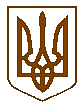 УКРАЇНАБілокриницька   сільська   радаРівненського   району    Рівненської    областіВ И К О Н А В Ч И Й       К О М І Т Е Т     РІШЕННЯвід  15 листопада  2018  року                                                                           № 176Про присвоєння поштовоїадреси на земельну ділянку	Розглянувши  заяву  гр. Басараби Володимира Васильовича про присвоєння поштової адреси на земельну ділянку в с. Біла Криниця Рівненського району Рівненської області, взявши до уваги подані ним документи, керуючись п.п. 10 п.б ст. 30 Закону України «Про місцеве самоврядування в Україні», виконавчий комітет Білокриницької сільської радиВ И Р І Ш И В :Присвоїти поштову адресу на земельну ділянку гр. Басарабі В.В.  з кадастровим номером 5624680700:02:008:0158, -  с. Біла Криниця,                       вул. Біла, 53Б.Т.в.о секретаря ради                                                                             О. Казмірчук